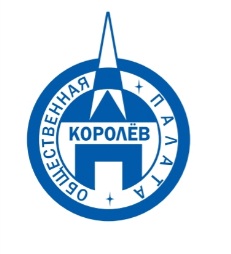 Общественная палата
    г.о. Королёв МО                ул.Калинина, д.12/6Акт
осмотра санитарного содержания контейнерной площадки (КП) 
согласно новому экологическому стандартуМосковская обл. «21» февраля 2020 г.г.о.Королев,мкр. Юбилейный,  ул. Пионерская,  д.12а.                                                           (адрес КП)Комиссия в составе:  Кошкиной Любови Владимировны, -  председателя комиссии,                      Сильянова Тамара Александровна  – член комиссии,Пустохин Алексей Александрович – консультант-эксперт комиссии.По КП г.о. Королев, мкр. Юбилейный, ул. Пионерская, д.12а:Результаты осмотра состояния КП комиссией:	Прочее /примечания:Общественная палата г.о. Королёв по обращениям жителей 21 февраля провела контроль содержания контейнерной площадки (КП) для сбора ТКО на соответствие новому экологическому стандарту расположенной по адресу мкр. Юбилейный, ул. Пионерская, д. №12 А.Проверка показала: КП оборудована в соответствии с действующим законодательством.На момент проверки находилась в неудовлетворительном состоянии со следующими нарушениями :- отсутствует график вывоза мусора ;- контейнеры переполнены, на площадке и под контейнерами набросан бытовой мусор ; - на территории примыкающий к КП - навалы КГМ.По результатам проверки составлен АКТ который будет направлен субъекту отвечающему за данную территорию и региональному оператору. Приложение: фотоматериалПодписи: 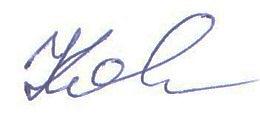 Кошкина Л.В. 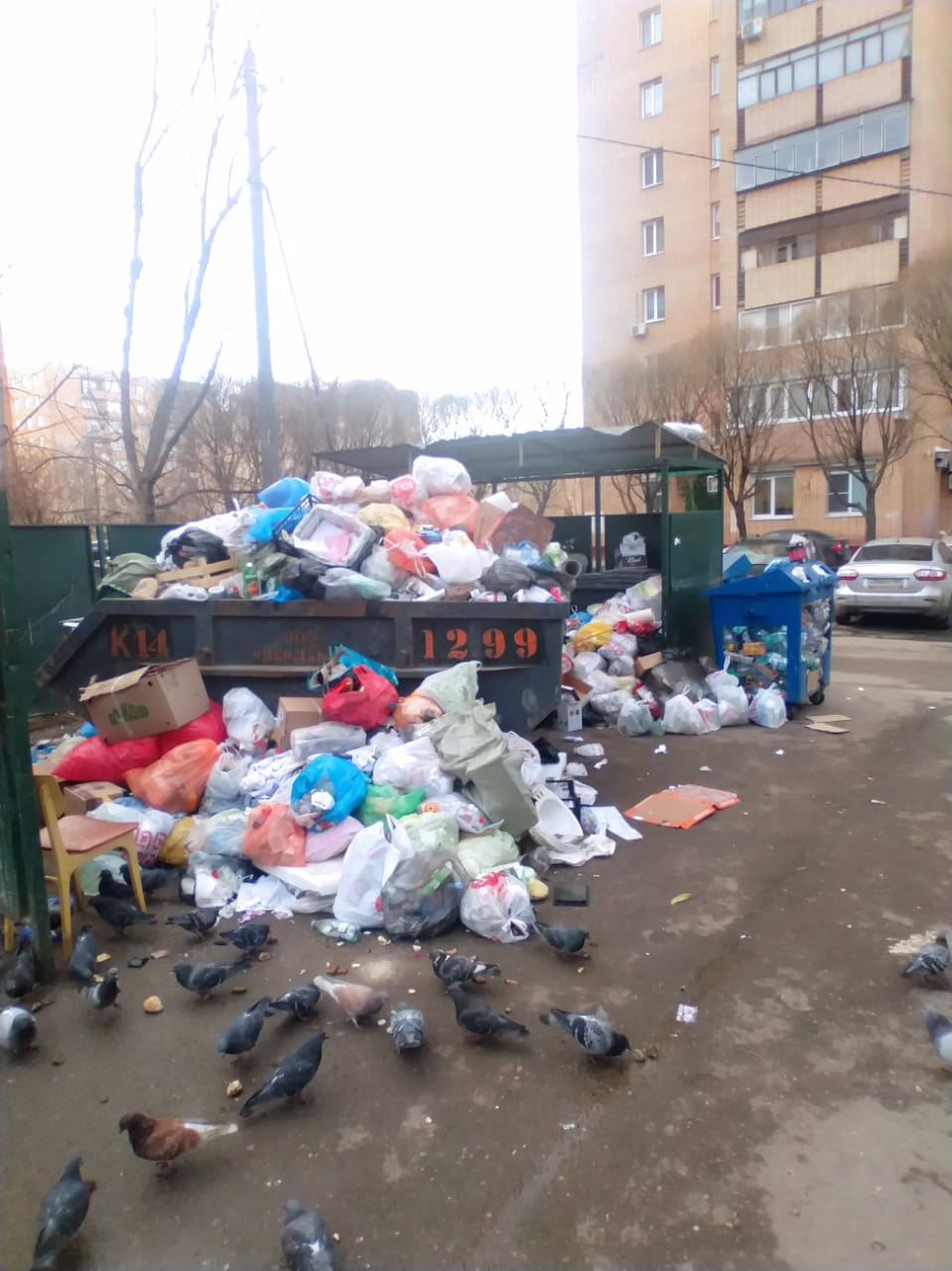 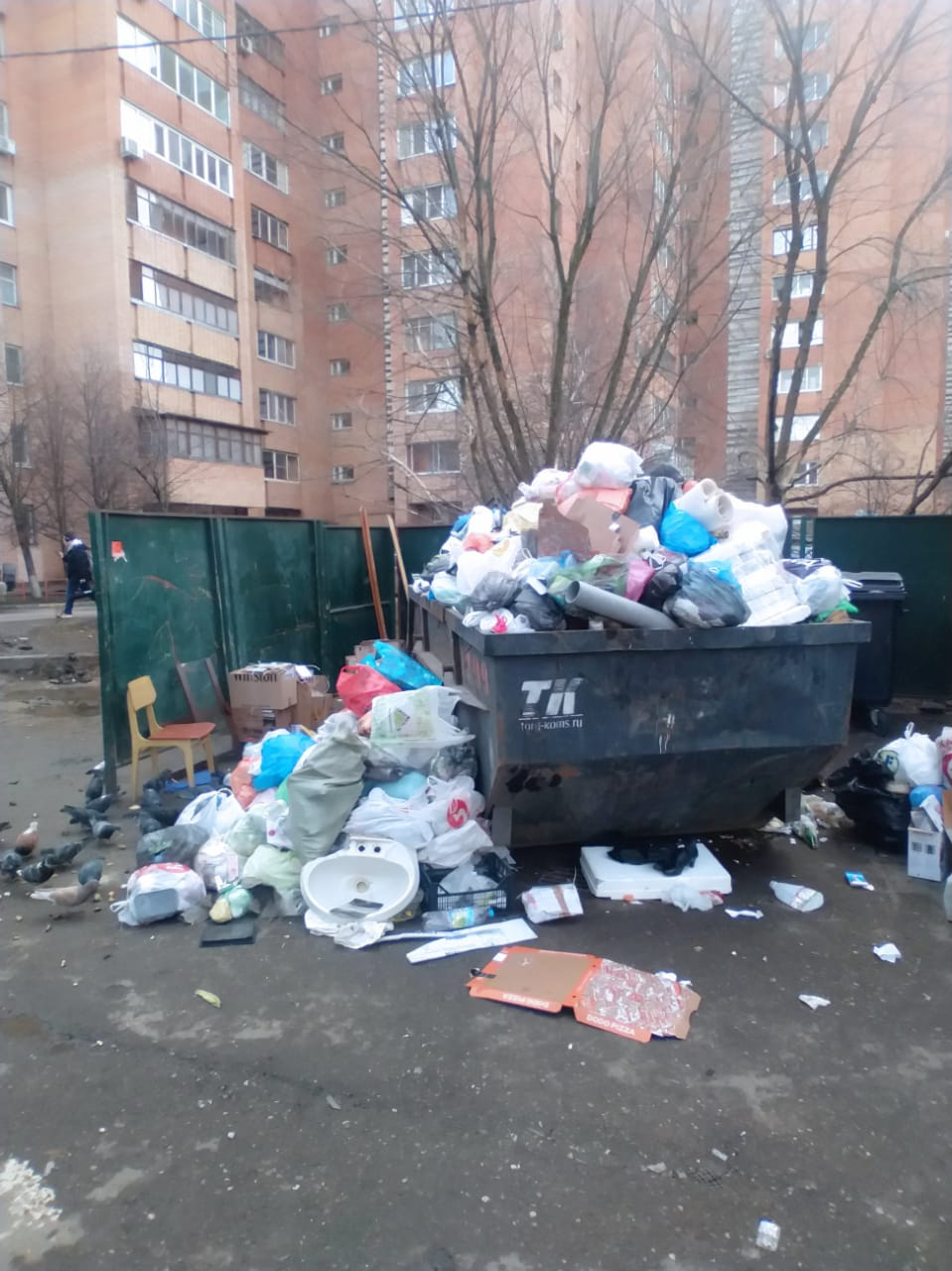 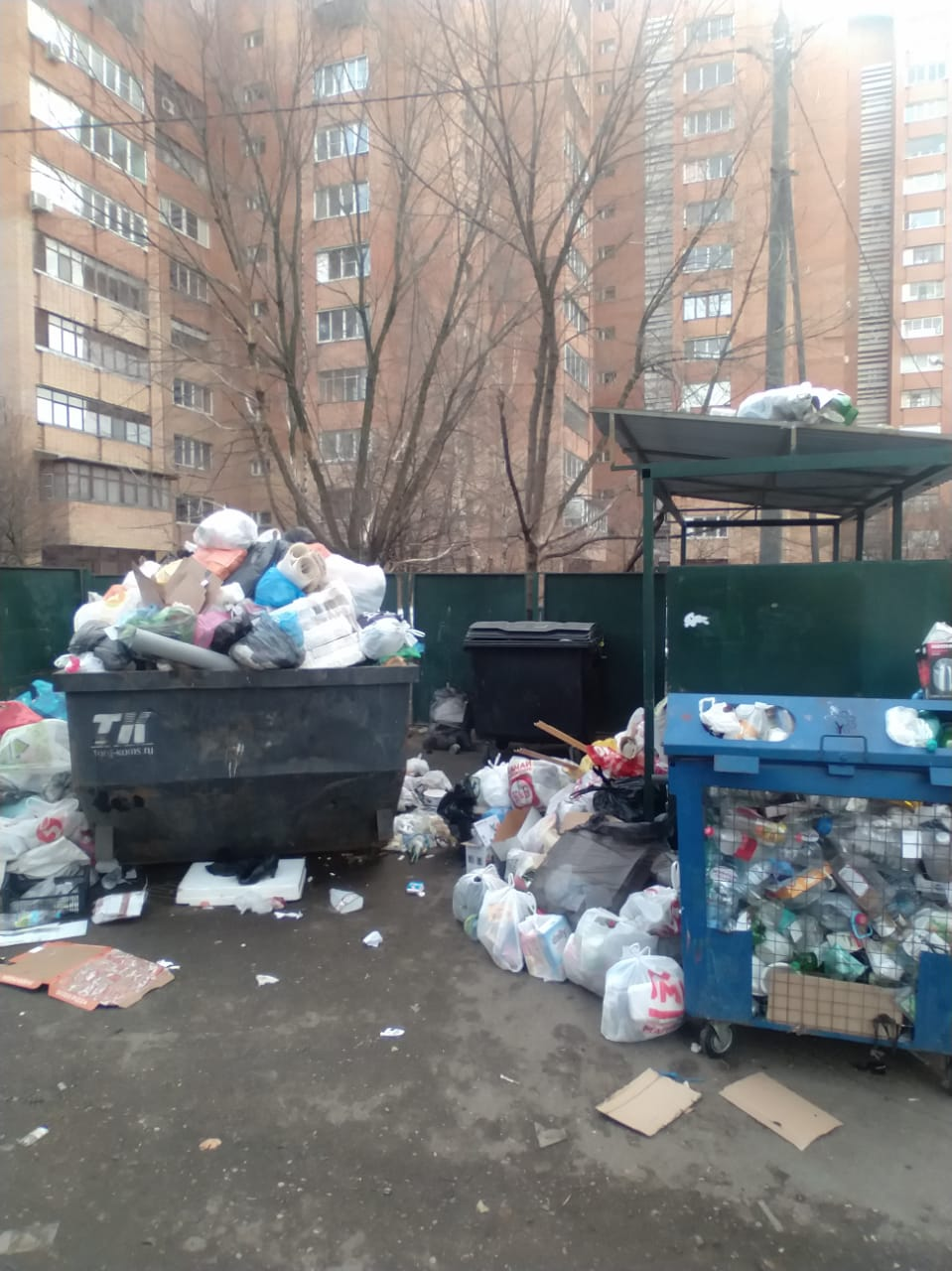 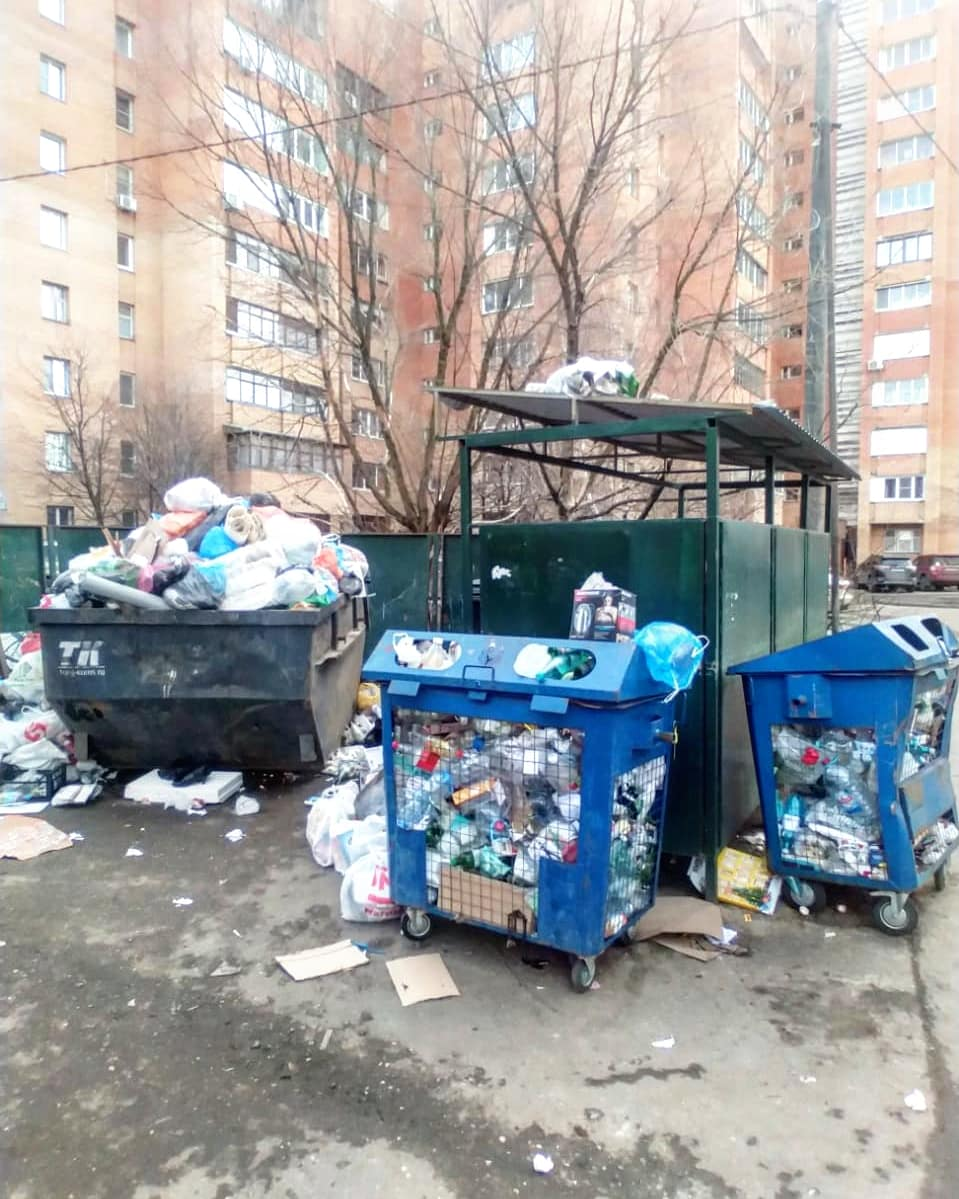 №Критерии оценки контейнерной площадкиБез нарушенийНарушения1Наполнение баков+2Санитарное состояние+3Ограждение с крышей (серые баки под крышей) +4Твёрдое покрытие площадки+5Наличие серых/синих контейнеров (количество)	2/26Наличие контейнера под РСО (синяя сетка)27График вывоза и контактный телефон+8Информирование (наклейки на баках как сортировать)+9Наличие крупногабаритного мусора+